                           James and the Giant Peach AUDITION FORM – please print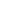 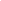 Name:	_______________________________(as you would use for program/photo purposes)Address: _____________________________                 _____________________________Email*: ________________________________________ Parent’s email if under 18: _________________________________Cell Tel*: _____________________ Home Tel*: _________________________ Facebook name: _______________________Age Group: _____ age if <18     18-19     20-30     31-40     41-50     51-60     61+Tumbling, acrobatic, juggling skills:    Yes    No	Vocal Range:_______________________________	Dance experience:_________________________________________*Will be included on the distributed Cast “Contact List”, unless you request it be ‘unpublished’ above.Note:  Aurora Players uses audition information to communicate with the auditioner and this information will not be shared outside the Aurora Players organization.Previous On-Stage Experience:Role(s) auditioning for:____________________________________________________________________Schedule Conflicts - please indicate day(s) you are not available for rehearsal – INCLUDING weekends.NOTE: Please see the General Information Sheet for all required dates for rehearsals.Aurora Players, Inc. Photography and Video Release  (Please complete and sign.)I, ________________________________________, hereby grant and authorize Aurora Players, Inc. (AP) the right to take, edit, alter, copy, exhibit, publish, distribute and make use of any and all pictures or videos taken of me during the rehearsal for and performance of the play or musical for which I am auditioning. I understand that said pictures or video could be used in AP promotional materials including, but not limited to, newsletters, flyers, posters, brochures, advertisements, fundraising letters, press kits and submissions to journalists, websites, social networking sites and other print and digital communications, without payment or any other consideration. This authorization shall continue indefinitely, unless I otherwise revoke said authorization in writing. I also understand and agree that these materials shall become the property of AP and will not be returned to me.x(sign)________________________________________________________Date:______________________Printed Name:                                                                                                   Note:  Parent or guardian must sign for children under 18RoleShowGroup Consider any other role? Yes NoAre you able to help with set building/painting/clean-up Yes NoConsider tech work backstage? Yes No Any technical experience? Yes  No If yes, what? _______________________________                                    (Over)